ФЕДЕРАЛЬНОЕ АГЕНТСТВО ЖЕЛЕЗНОДОРОЖНОГО ТРАНСПОРТА Федеральное государственное бюджетное образовательное учреждение высшего образованияУРАЛЬСКИЙ ГОСУДАРСТВЕННЫЙ УНИВЕРСИТЕТ ПУТЕЙ СООБЩЕНИЯ(ФГБОУ ВО УРГУПС)Кафедра «Мировая экономика и логистика»Для учащихся школ 9-11 класс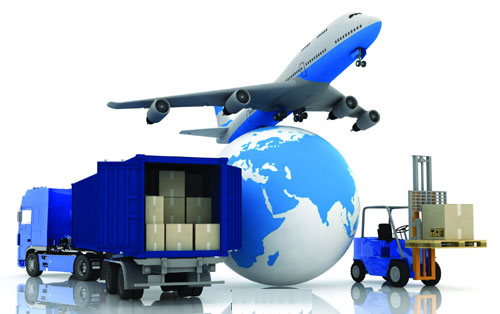 Автор: ст. преподаватель Сметанина Анна ВикторовнаЗадание для учащихся 9 класса.Задача 1Нам понадобится игровое пространство (большой стол) с разметкой координат по шкале Х и У, карточки с координатами предприятий, карточка (склад), листы с заготовленными формулами для расчета координат склада, авторучки или карандаши и участники игры (участников может быть не ограниченное количество согласно количеству карточек с заданными координатами, но не менее 4 человек).Уважаемые ребята, представьте, что вы руководители крупных предприятий производящих самую разную и очень нужную продукцию, которая пользуется спросом у потребителей. Ваша производительность растет, выпускаемого товара становится все больше. А объемы складских помещений уже с трудом вмещают продукцию. В современных экономических условиях строить и содержать большое складское хозяйство очень дорого и  предприятию не всегда выгодно. Поэтому, вы как ведущие производители в данном регионе, который задан площадью координат, объединились и решили построить большой общий региональный склад.Это верное и важное решение. Вот только где же мы будем его строить? Для того что бы определить правильное место для расположения складского комплекса нам нужно выполнить ряд заданий:У каждого из вас есть карточка-задание на которой изображено ваше предприятие и написаны координаты расположения данного предприятия на нашем игровом поле. Пожалуйста, определите место расположения вашего предприятия в регионе и положите туда карточку. (Тем самым мы повторяем и активируем знания из области математики).Ребята посмотрите, как по региону расположились ваши предприятия, в хаотическом порядке и довольно далеко друг от друга. И пока совершенно не понятно где же должен находиться склад. А для этого нам нужно выполнить следующее задание. После координат в ваших карточках проставлен объем выпускаемой продукции в месяц, которое вы в будущем будете сдавать для хранения на склад. Координаты и объем производства всех предприятий сводятся для расчета в специальные формулы и рассчитываются. Итогом расчета являются координаты Х и У на пересечении которых и будет построен склад. (Что бы долго не объяснять, как выводятся формулы, у нас есть листы с заготовленными формулами для расчета и внесенными данными для расчета координат склада).Итак, у каждого из вас имеется лист с формулами и данными для расчета и определения места под строительство регионального склада. Вам нужно сделать расчет и определить показатели координат Х и У. Кто сделает расчет первым и верно, будет носить титул лучшего директора предприятия в регионе и получит честь разрезать ленточку при открытии складского комплекса.Ребята рассчитывают формулы, определяют показания Х и У. Первому и правильно посчитавшему игроку представляется на определенные координаты установить карточку с изображением склада.Преподаватель вместе с ребятами подводит итог решения поставленной задачи и поясняет, что мы с вами решили одну из задач логистики. Да она не сложна на первый взгляд, но если ее перенести в реальный масштаб какого либо региона и она становится довольно значимой. Поэтому все задачи решаемые логистами очень важны и нужны. Пример карточки - задания (разрезать) и нанести координаты и объем производства (представлены в приложении);Лист для расчета (пример. Вы можете задать собственные данные).Приложение 1.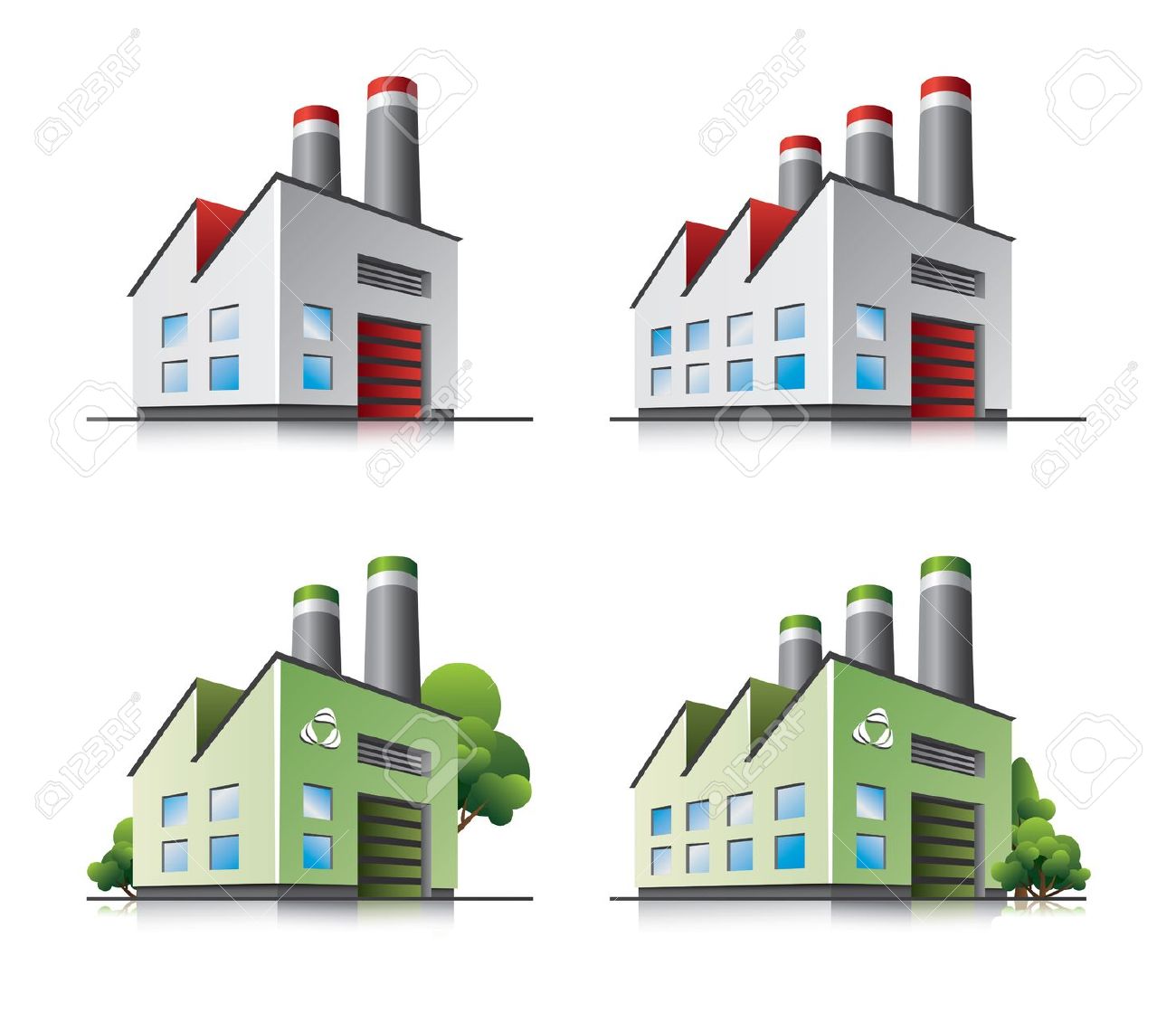 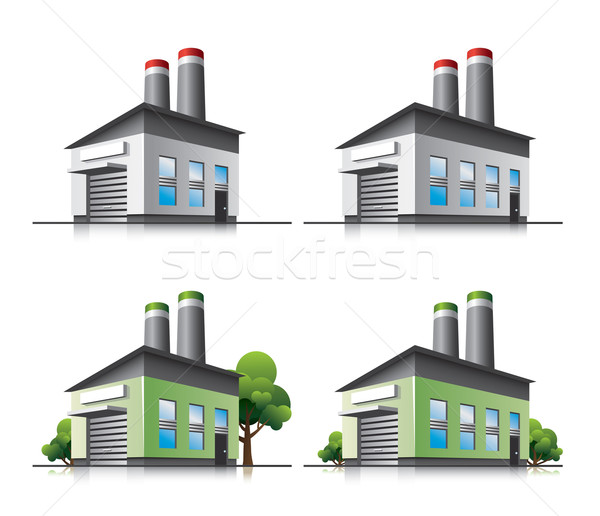 Приложение 2.Координаты для строительства регионального склада: Х _____________; У _______________Задача 2В торговом объединении функционирует девять торговых точек. Две из них продают мороженое по 30 рублей за штуку, остальные – по 27 рублей.Определить среднюю цену продаж.Задание для учащихся 10 класса.Задача 1. Менеджер получил прогноз на следующий год. По данным прогноза, спрос составит 600 единиц в первое полугодие и 900 единиц во второе. Месячная стоимость хранения составит 2$ за единицу, оформление и получение заказа будет стоить 55$. Считаем, что в каждом полугодии спрос будет постоянным (например, по 100 единиц в первые шесть месяцев). Для каждого периода определите объем заказа, который даст минимальную сумму стоимости заказа и хранения. Почему важна предпосылка о равномерном спросе в каждом периоде? Если поставщик предложит скидку в 10$ за заказ, за партии, кратные 50 единицам (т.е. 50,100,150), посоветуете ли вы менеджеру воспользоваться этим предложением? На какой период? Если да, то какой объем заказа вы порекомендуете? Ответ обосновать. Задача 2. Транспортно-экспедиционная фирма ежегодно осуществляет закупку крупной партии деревянных поддонов, которые используются при хранении и транспортировке продукции для предотвращения возможных потерь или повреждений изделий во время перевозки. Среднегодовой спрос в течение последних двух лет составил 3 000 поддонов, причем можно пред- 35 положить, что в течение данного года спрос не изменится. Потребность в поддонах, обеспечивающих сохранность продукции, является относительно постоянной, стоимость подачи и оформления заказа равна 150 руб. Политика управления запасами, которая традиционно применялась в фирме, предусматривает, что издержки хранения единицы продукции составляют 18 % ее закупочной цены. Номинальная цена, которую устанавливает компания-производитель, равна 18 руб. за поддон. 1.Определить оптимальный размер заказа и интервал времени между двумя последовательными подачами заказа. 2. Производитель предоставляет скидку в 3,125 %, если фирма подает заказ не менее чем на 2 000 поддонов единовременно. Покажите, что скидка данного размера не является экономически выгодной для компании. Какой процент скидки необходимо предоставлять компании при условии, если она подаст заказ на 2 000 или более поддонов единовременно?Задача 3. По данным таблицы 1 определить срок окупаемости капитальных вложений предприятия.Таблица 1	Задание для учащихся 11 класса.Задача 1. Предприятие для изготовления большинства видов своей продукции использует специфический химикат, который хранится в специальных рефрижераторных установках, за аренду которых компания платит 4 000 руб. ежемесячно. Величина спроса на данный химикат составляет 1 000 л в месяц. В настоящее время предприятие арендует одну рефрижераторную установку, вместимость которой равна 1 000 л, поэтому подача повторных заказов производится ежемесячно в тот момент, когда уровень запасов опускается до нуля. Процедура пополнения запасов предусматривает очистку и стерилизацию рефрижераторной установки, что обходится компании в 50 руб. Вследствие расширения компанией ассортимента выпускаемой продукции ожидается, что спрос на данный химикат увеличится до 2 500 л, поэтому главному бухгалтеру поручили разработать рекомендации по проведению соответствующей политики закупки и хранения запасов химиката. Теоретически возможно увеличить запасы, однако это повлечет за собой повышение стоимости аренды рефрижераторных установок на 4 000 руб. в месяц за каждую дополнительную единицу. Однако в данном случае можно получить некоторую экономию на стоимости очистки и стерилизации, поскольку ее увеличение составит только 25 руб. на каждую единицу, привлекаемую дополнительно. Стоимость 1 л химиката равна 50 руб., а темпы роста капитала компании составляют 24 % в год. 1. Докажите, что существующая на настоящий момент политика, при которой производится ежемесячная подача заказов на 1 000 л химиката, является наиболее выгодной в условиях существующего спроса и наличия только одной рефрижераторной установки. Каково значение общей годовой стоимости, соответствующее данному уровню запасов химиката? 2. В условиях предполагаемого увеличения спроса определите, целесообразно ли компании арендовать дополнительную рефрижераторную установку, если ее целью является минимизация общей стоимости запасов. 3. Покажите, что аренда второй рефрижераторной установки целесообразна лишь в том случае, если величина спроса возрастает до 7 200 л в месяц.Задача 2. Рассчитайте общую площадь склада готовой продукции, если полезная площадь склад составляет 500 м2, служебная площадь - 20 м2; вспомогательная площадь 180 м2; суммарная площадь отпускной и приемочной площадки составляет 300 м2 .Задача 3. На предприятии «Росинка» в начале года трудилось 144 работника, в течение года уволилось 14 человек, принято 22 человека. На сколько процентов изменилась численность работников предприятия «Росинка» за год?Задача 4. Цена единицы USB-флеш-накопителя и его продажи  предприятием – производителем за отчетный период графически описываются следующим образом (см. график).Аналитически зависимость между показателями выражается Определить, каковы будут продажи предприятия, если цена единицы продукции составит 175 руб.Показатели, тыс. руб.1 год2 год3 годОбъём капитальных вложений50001000-Объём реализации продукции 4000800010000Себестоимость реализованной продукции300055006000Налоги и прочие отчисления от прибыли200400500